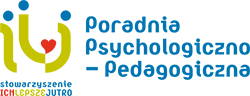 WNIOSEK DO  NIEPUBLICZNEJ PORADNI PSYCHOLOGICZNO-PEDAGOGICZNEJ W TARNOWIEO OBJĘCIE DZIECKA WCZESNYM WSPOMAGANIEM ROZWOJUImię (imiona) i nazwisko dziecka: __________________________________ Data i miejsce urodzenia: ________________________________________PESEL: __________________________________Adres zamieszkania: ____________________________________________Imiona i nazwiska rodziców (prawnych opiekunów) ________________________________________Adres zamieszkania: _______________________________________Telefon: __________________________________E-mail: ___________________________________Proszę o objęcie mojego dziecka/podopiecznego zajęciami terapeutycznymi w ramach wczesnego wspomagania rozwoju dziecka.Oświadczam, że dziecko nie korzysta z zajęć z zakresu wczesnego wspomagania rozwoju w innej placówce.Tarnów, dnia ________________   Podpis rodzica (prawnego opiekuna) _________________________________Zgoda na przetwarzanie danych osobowych. Oświadczenie o władzy rodzicielskiej.Wyrażam zgodę na przetwarzanie danych osobowych moich oraz mojego dziecka przez Niepubliczną Poradnię Psychologiczno–Pedagogiczną w Tarnowie, ul. Jana Kochanowskiego 30, 33-100 Tarnów, prowadzoną przez Stowarzyszenie ICH LEPSZE JUTRO, zgodnie z ustawą z dnia 28 sierpnia 1997 r. o ochronie danych osobowych (Dz.U. z 2002 r., nr 101, poz. 926 ze zm.). Jednocześnie przyjmuję do wiadomości, że przysługuje mi prawo wglądu do tych danych i możliwość ich poprawiania. Niepubliczna Poradnia Psychologiczno–Pedagogiczna w Tarnowie zobowiązuje się nie przekazywać ww. danych podmiotom trzecim, za wyjątkiem osób i instytucji uprawnionych do tego na mocy przepisów prawa. Oświadczam, że nie jestem pozbawiony/a władzy rodzicielskiej nad dzieckiem, którego wniosek dotyczy. Oświadczenie składam pod odpowiedzialnością karną wynikającą z art. 233 § 1 Kodeksu Karnego: „Kto, składając zeznanie mające służyć za dowód w postępowaniu sądowym lub innym postępowaniu prowadzonym na   podstawie   ustawy,  zeznaje   nieprawdę  lub  zataja  prawdę, podlega karze pozbawienia wolności do lat 3”.Tarnów, dnia ________________   Podpis rodzica (prawnego opiekuna) _________________________________